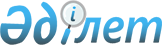 О внесении изменения в постановление Правительства Республики Казахстан от 23 февраля 1999 года № 157Постановление Правительства Республики Казахстан от 30 июля 1999 года № 1079     Правительство Республики Казахстан постановляет:     1. Внести в постановление Правительства Республики Казахстан от 23 февраля 1999 года № 157  P990157_  "О плане законопроектных работ Правительства Республики Казахстан на 1999 год" следующее изменение:     в Плане законопроектных работ Правительства Республики Казахстан на 1999 год, утвержденным указанным постановлением:     строку, порядковый номер 42, исключить.     2. Настоящее постановление вступает в силу со дня подписания.     Премьер-Министр   Республики Казахстан       (Специалисты: Кушенова Д.                   Чунтонов В.) 
					© 2012. РГП на ПХВ «Институт законодательства и правовой информации Республики Казахстан» Министерства юстиции Республики Казахстан
				